Class 6. B20th April 2020 – 24th April 2020Ta petek, 24. 4. 2020 se spet srečamo preko aplikacije ZOOM ob 10:00 zjutraj.Pripravi vprašanja, ki jih imaš.OBVEZNO: na elektronski naslov valentina.batagelj@os-franaerjavca.si sporoči, če se ne moreš pridružiti. Pridruži se 20 minut prej. Če imaš slušalke, jih uporabi.Povezava: https://us02web.zoom.us/j/8214740748 ALILahko se preprosto povežeš preko povezave https://zoom.us/join z “Meeting ID”8214740748. Z bralno značko začnemo ob 9h. Do takrat:Pošlji preverjanje znanja na elektronski naslov valentina.batagelj@os-franaerjavca.si, če tega še nisi naredil. Napiši popravo. Vadi opis osebe in čas Present Continuous.                                                  Your teacher, Valentina Batagelj 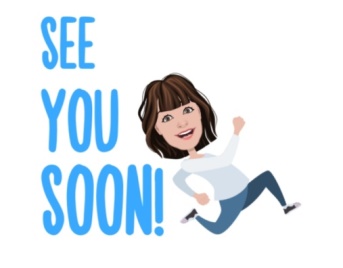 Dodatno: Preberi knjigo in reši tiste naloge ob koncu, ki jih želiš. Rešitve pošlji na elektronski naslov valentina.batagelj@os-franaerjavca.si ali pa se pridruži na klicu v petek ob 9:00.  Knjigo dobiš tu: https://lookaside.fbsbx.com/file/6_the_silver_statue.pdf?token=AWxCMVb9L9P4dhYoxc6lN5AYpkBC5cwiA5M9UQpT86oEJzKr-I8cZdzXTRffLwCftjX2DRV4VVTq-r7IICDu0DYpJKym18tVgr0KnJjnJ3n0H2cHxcbUa80TmtnRPeuBDsYGNe-fqMA6oUM3mX7wSK1YnlW8CxGQ4AcQRW5h52FbMw